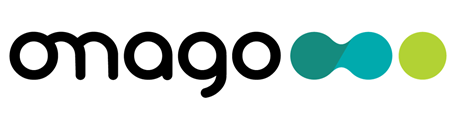 Asystent ds. Kontroli JakościJesteś po studiach i szukasz rozwojowego środowiska pracy?Firma Omago to polska spółka z kapitalem duńskim. Nasza marka Oosafe® to jedna z najbardziej rozpoznawanych marek w branży IVF. Tworzymy innowacyjne elementy laboratoryjne stosowane podczas zabiegów metodą In-vitro, wspierąc tym samym wzrost liczby urodzeń na całym świecie. Nasz model zatrudnienia stanowi alternatywę dla systemu korporacyjnego i opiera się jest na bliskiej współpracy całego zespołu.Na chwilę obecną, szukamy osób na stanowisko Asystent/-ka ds. Kontroli Jakości do naszej nowej siedziby w Bydgoszczy (województwo kujawsko-pomorskie).Opis stanowiskaJako Asystent/-ka ds. Kontroli Jakości będziesz zaangażowany/-a w prace Działu Kontroli Jakości, głównie w zakresie prowadzenia i monitorowania dokumentacji. Dodatkowo, będziesz asystował/-a przy części analiz i oceny jakościowej materiałów, produktów i półproduktów medycznych IVF klasy IIa . Będziesz też asystował/-a w sprawdzaniu zgodności jakościową produktów Spółki z przepisami prawa oraz z Systemem Zarządzania Jakością. Nasze wymaganiaWykształcenie wyższe z zakresu Life&Science:  chemiczne, biologiczne, analityka medyczna lub pokrewneDoświadczenie w pracy z dokumentacją w języku angielskim mile widzianeDobra znajomość języka angielskiego w mowie i piśmieUmiejętność pracy z normamy ISOZdolność analitycznego myśleniaDbałość o szczegółyWysoko rozwinięte umiejętności współpracy w międzynarodowym zespole,Wysoka kultura osobista Twój zakres obowiązkówProwadzenie dokumentacji z zakresu kontroli jakościAsysta przy kontroli jakości wybranych produktówAsysta w procesach certyfikacji wdrożonych systemówAsysta w przygotowywaniu firmy pod względem jakościowym do audytów wewnętzrych i zewnętrznych Asysta w realizacji projektów związanych ze standaryzacją oraz optymalizacją Jakości Współpraca z innymi działami firmyWspółpraca z oddziałem duńskimOmago zapewnia swoim pracownikom:Pracę w międzynarodowym środowisku (wyjazdy zagraniczne – audyty, szkolenia, konferencje)Atrakcyjne wynagrodzenie;Możliwość pracy w trybie hybrydowymDofinansowanie zajęć sportowychDofinansowanie szkoleń I kursów (w tym językowych)Prywatną opiekę medycznąUbezpieczenie na życieSłużbowy laptopSpotkania integracyjneDodatkowe dni wolneBrak dress code’uKawa, herbata i przekąski w miejscu pracyMożliwość uzyskania dodatkowych uprawnieńPaczki świąteczneOsoby zainteresowane aplikowaniem prosimy o przesłanie swojego CV na adres mailowy: hr@omago.co, z dopiskiem „CV Asystent ds. Kontroli Jakości”